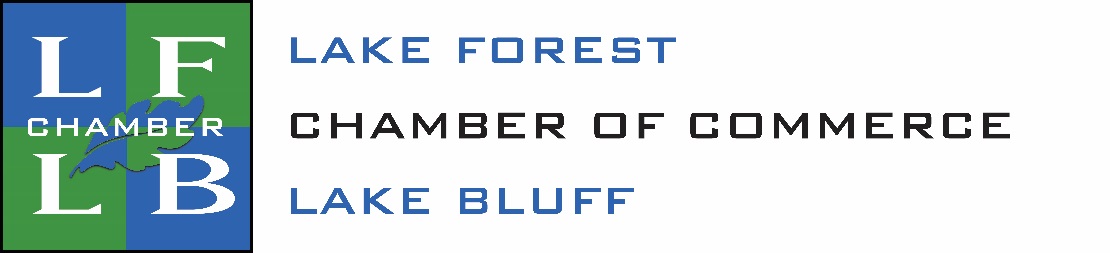 It’s a great time to join the Chamber!Join now for 2020 at the 2019 rates and receive the rest of this year free!Join Today!Rates are based on full time employees 
(2 part time = 1 full time)Non-profit organizations receive a 20% discount off the regular rates.Questions? Contact us!
847-234-4282
info@lflbchamber.comwww.lflbchamber.comNumber of EmployeesFull-Year DuesNon-Profit Dues1-5$325$2606-10$425$34011-20$565$45221-30   $685$54831-50$810$64851-75$915$73276-100$1,155$924101-200$1,390$1,112201-300$1,600$1,280301-400$1,975$1,580401-1200$2,360$1,8881200+$3,050$2,440